					                    ตุลาคม  ๒๕๖๓เรื่อง 	การมอบประกาศเกียรติคุณให้ผู้เข้ารับการอบรมที่ผ่านการฝึกอบรมโครงการอาสาสมัครบริบาลท้องถิ่น 
 	เพื่อดูแลผู้สูงอายุที่มีภาวะพึ่งพิงเรียน 	ผู้ว่าราชการจังหวัด ทุกจังหวัดอ้างถึง 	หนังสือกรมส่งเสริมการปกครองท้องถิ่น ด่วนที่สุด ที่ มท ๐๘๑๙.๒/ว 3057 ลงวันที่ 1 ตุลาคม ๒๕๖๓สิ่งที่ส่งมาด้วย	ประกาศเกียรติคุณ	จำนวน 1 ฉบับ	 		 	ตามที่กรมส่งเสริมการปกครองท้องถิ่น ได้แจ้งการจัดสรรงบประมาณและแนวทางปฏิบัติ
ในการดำเนินการโครงการอาสาสมัครบริบาลท้องถิ่น เพื่อดูแลผู้สูงอายุที่มีภาวะพึ่งพิง ภายใต้แผนงานฟื้นฟูเศรษฐกิจและสังคมที่ได้รับผลกระทบจากการระบาดของโรคติดเชื้อไวรัสโคโรนา 2019 รายละเอียดตามหนังสือ
ที่อ้างถึง นั้น   	กรมส่งเสริมการปกครองท้องถิ่นพิจารณาแล้ว เพื่อส่งเสริมอาชีพและประกาศรับรองผู้เข้ารับ
การฝึกอบรมได้ผ่านการอบรมหลักสูตรการดูแลผู้สูงอายุขั้นกลาง จำนวน 70 ชั่วโมง ของกรมอนามัย ภายใต้โครงการอาสาสมัครบริบาลท้องถิ่น เพื่อดูแลผู้สูงอายุที่มีภาวะพึ่งพิง ได้จัดทำประกาศเกียรติคุณเพื่อเป็นต้นแบบให้แก่สำนักงานส่งเสริมการปกครองท้องถิ่นจังหวัดนำไปจัดพิมพ์และมอบให้แก่ผู้ผ่านการฝึกอบรมหลักสูตรดังกล่าว รายละเอียดปรากฏตามสิ่งที่ส่งมาด้วย		จึงเรียนมาเพื่อโปรดพิจารณา						 ขอแสดงความนับถือ           อธิบดีกรมส่งเสริมการปกครองท้องถิ่นกองสาธารณสุขท้องถิ่นกลุ่มงานส่งเสริมสุขภาพโทร. ๐-๒๒๔๑-7225ผู้ประสานงาน : นางสาวสุจิตรา ดาวเรือง/
นางสาวสุพรรณนิภา เยื่อใยที่ มท ๐๘๑๙.๒/  				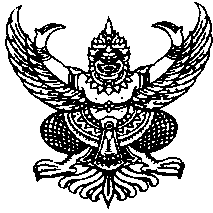 
กรมส่งเสริมการปกครองท้องถิ่น
ถนนนครราชสีมา เขตดุสิต กทม. ๑๐๓๐๐